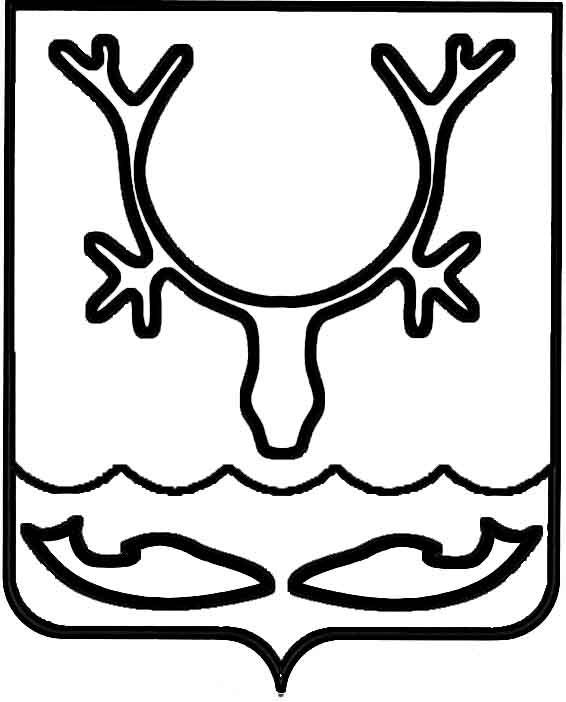 Администрация муниципального образования
"Городской округ "Город Нарьян-Мар"ПОСТАНОВЛЕНИЕОб установлении социально значимых видов деятельностиВ соответствии с требованиями Федерального закона от 24.07.2007 № 209-ФЗ "О развитии малого и среднего предпринимательства в Российской Федерации" 
и в целях обеспечения равного доступа субъектов малого и среднего предпринимательства к мерам муниципальной поддержки Администрация муниципального образования "Городской округ "Город Нарьян-Мар"П О С Т А Н О В Л Я Е Т:Считать на территории муниципального образования "Городской округ "Город Нарьян-Мар" социально значимыми видами деятельности для субъектов малого и среднего предпринимательства, а также организаций, образующих инфраструктуру поддержки субъектов малого и среднего предпринимательства, все группы видов экономической деятельности, за исключением субъектов малого и среднего предпринимательства:- являющихся кредитными организациями, страховыми организациями 
(за исключением потребительских кооперативов), инвестиционными фондами, негосударственными пенсионными фондами, профессиональными участниками рынка ценных бумаг, ломбардами;- являющихся участниками соглашений о разделе продукции;- осуществляющих предпринимательскую деятельность в сфере игорного бизнеса;- являющихся в порядке, установленном законодательством Российской Федерации о валютном регулировании и валютном контроле, нерезидентами Российской Федерации, за исключением случаев, предусмотренных международными договорами Российской Федерации.-	осуществляющих деятельность в области розничной или оптовой торговли, деятельности по предоставлению услуг такси и автомобильного грузового транспорта 
в соответствии с Общероссийским классификатором видов экономической деятельности;- осуществляющих производство и (или) реализацию подакцизных товаров, 
а также добычу и (или) реализацию полезных ископаемых, за исключением общераспространенных полезных ископаемых.Настоящее постановление вступает в силу со дня его официального опубликования.17.06.2019№572Глава города Нарьян-Мара О.О. Белак